С праздником весны и красоты!Дорогих мам, бабушек, всю прекрасную половину человечества  поздравили сумпосадские школьники праздничными номерами: песни частушки, танцы, театральные миниатюры, стихии даже кукольный театр. 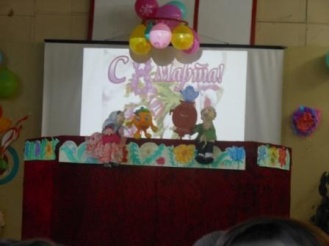 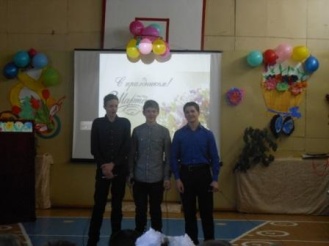 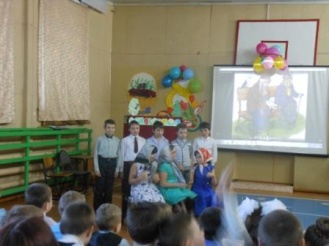 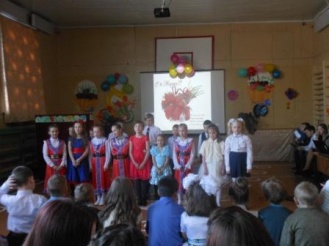 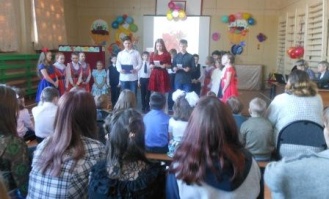 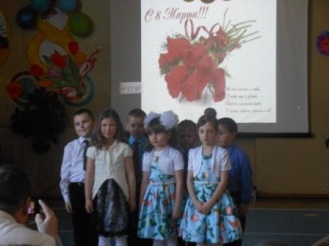 Хороший подарок получили наши ребята от партии «Единая РОССИЯ»: спортивный инвентарь для спорткомплекса: футбольные мячи, теннисные ракетки, гантели, скакалки и др. Спортивный подарок передала Кузичева Ирина Викторовна, депутат Законодательного собрания Республики Карелия.  Спасибо за заботу о талантливых и спортивных ребятах!!!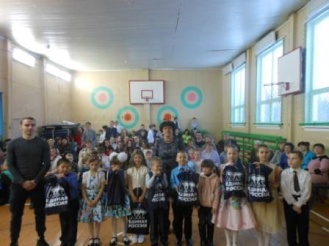 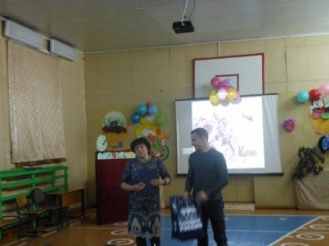 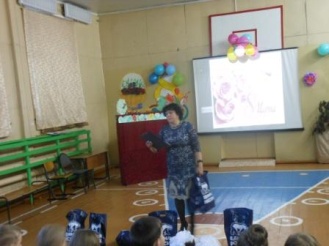 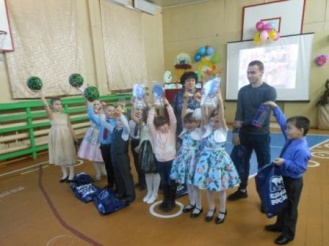 